   Smer: Trgovinski tehničar   IV godina   PITANJA: 1. Keramika
2. Staklo
3. Risen, drago i poludrago kamenje
4. Zlato, srebro - obeležavanjie nakita
5. Platina, platinasti metali - obelezavanje nakita
6. Gvozdje - proizvodi
7. Metalurgija, podela metala, dobijanje i prerada
8. Celik - klasifikacija, oznacavanie pa JUS-u - proizvodi Bakar, legure, proizvodi
9. Cink, aluminijum - proizvodi
10. Proizvodi obojene metalurgije
11. Elektrotehnicke masine, aparati, uredjaji
12. Elektro-akusti?ni i audio-vizuelni aparati
13. Transportna sredstva i oprema
14. Opticki instrumenti i aparati, merni instrumenti
15. Oruzje, municija
16. Igracke, sportski rekviziti, oprema
17. Predmeti umetnosti, kolekcija i starina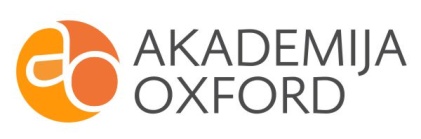 